№ в избир.спискеФАМИЛИЯ ИМЯ ОТЧЕСТВОТелефонэл. почта скайпМесто работыДата и Место рождения Адрес   РСФСРУЛЬЯНОВСКИЙ237  АЙЗАТУЛЛИНА АЛСУ ФЕРИТОВНА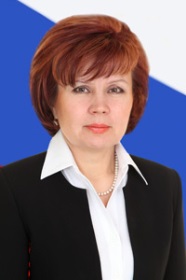 Телефон: (8422) 41-38-00www.ayzatullina.ruayzatullina@ugd.ru  duma@mv.ru Депутат Ульяновской Городской ДумыРодилась 24 октября 1961 года в деревне Татарские Шатрашаны Дрожжановского района Татарской ССР Ульяновская Городская Дума, 2013ул. Кузнецова, 7238  ЖИВАЙКИН СЕРГЕЙ АНАТОЛЬЕВИЧ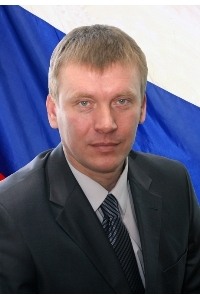 Телефон: (8422) 41-38-00sergant.68@mail.ru duma@mv.ru Депутат Ульяновской Городской Думы7 января 1968 года в Ульяновске Ульяновская Городская Дума, 2013ул. Кузнецова, 7239КАЛЁНОВ ГРИГОРИЙ ВИКТОРОВИЧ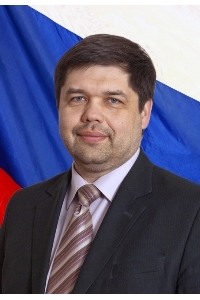 Телефон: (8422) 41-38-00kgv1968@yandex.ru e-mail: duma@mv.ru Депутат Ульяновской Городской Думы7 мая 1968 года в УльяновскеУльяновская Городская Дума, 2013ул. Кузнецова, 7240КУНГУРОВ НИКОЛАЙ ВИТАЛЬЕВИЧ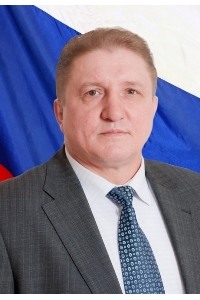 Телефон: (8422) 41-38-00ivan.okryg10@yandex.ru, duma@mv.ru Депутат Ульяновской Городской ДумыРодился в 1956 году.Ульяновская Городская Дума, 2013ул. Кузнецова, 7